ACCESORIOS de hierro dúctil CON REVESTIMIENTO INTERNO Y EXTERNO DE PINTURA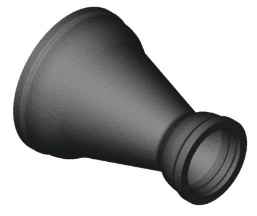 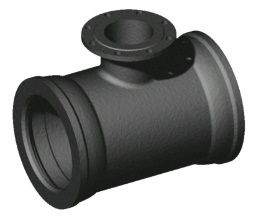 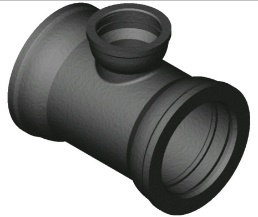 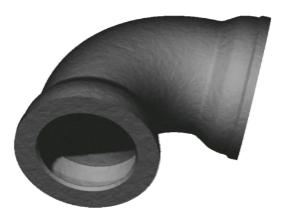 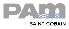 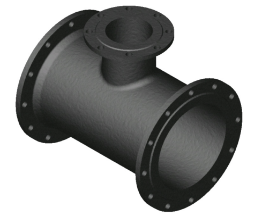 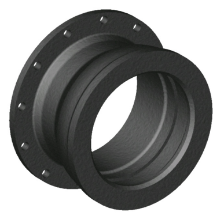 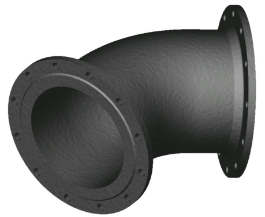 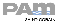 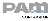 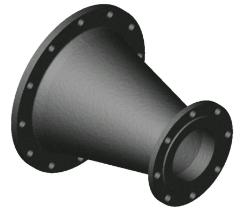 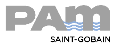 Imágenes referenciales DN 80 a 2000, junta automática flexible (Enchufe), mecánica y bridada. En conformidad con los requisitos de las normas ISO 2531:2009 y EN 545:2011 para sistemas de acueducto y de las normas ISO 7186:2011 Y EN598:2008 para aguas residuales e industriales. Dependiendo del tipo de aplicación el revestimiento interno y externo de los accesorios puede ser:Pintura sintéticaPintura epoxiPintura de base acuosaRevestimiento especial (Poliuretano o polietileno)Los pasa muros con o sin anclaje pueden presentar los mismos revestimientos de los tubos. Consúltenos.TIPOS DE JUNTAS Junta automática flexible (Junta estándar)La junta es de tipo automático flexible. La estanqueidad en la unión tubo-accesorio se logra mediante la compresión radial de un anillo de elastómero ubicado en su alojamiento del interior de la campana/enchufe del accesorio. Sus características principales son: Facilidad y rapidez en la instalación.Resistencia a altas presiones. Permite juego axial y por tanto, desviación angular de la canalización. Juntas acerrojadas (Aplicaciones especiales)Las juntas acerrojadas son juntas restringidas o trabadas, cuyo diseño permite soportar los esfuerzos axiales que se producen a lo largo de la tubería, debido al efecto de los empujes hidráulicos que resultan en los cambios de dirección (codos) o en los cambios de sección (reducciones, tes), impidiendo así su desenchufado, lo que permite prescindir de la construcción de macizos de hormigón. Otra aplicación posible permite soportar los esfuerzos axiales debido a instalaciones en fuerte pendiente o terrenos inestables.  Consúltenos.Juntas bridadasLa junta con bridas esta constituida de dos bridas, un empaque plano de eslastomero y pernos cuyo numero y dimensiones dependen de la presión nominal PN y del DN. La estanqueidad se logra por comprensión axial del empaque obtenida por el apriete de los pernos. Sus características principales son la precisión del ensamblaje, y la posibilidad de montaje y desmontaje en linea. Sus características las hace idóneas para ser usadas en:Las estaciones de bombeo.Las cámaras de válvulas.Los pasos en aéreo.Las galerías técnicas.Los tanques. PRESIONES Las soluciones completas de canalizaciones Saint-Gobain PAM estan diseñadas para soportar presiones elevadas, en general muy superiores a los valores habituales de funcionamiento de las redes. Las canalizaciones deben soportar las numerosas solicitaciones a las que estan sometidas durante su construcción y a lo largo de toda su vida útil. Por esta razón las presiones máximas se establecen con coeficientes de seguridad que tienen en cuenta, no solo esfuerzos debidos a la presión interna , sino también requerimientos no considerados. El cálculo de presiones se basa en la Norma ISO 2531:2009. Toma en cuenta la siguiente terminología:Presión de funcionamiento admisible (PFA): Presión interior en bares que un componente de la canalización puede soportar con toda seguridad de forma continua en régimen hidráulico permanente.Presión máxima admisible (PMA): Presión hidrostática máxima en bares (incluyendo el golpe de ariete) que es capaz de soportar un componente de la canalización en régimen de sobrepresión transitoria. Es igual a la PFA incrementada en un 20%Presión de ensayo admisible (PEA): Presión hidrostática máxima de prueba en zanja a la cual es capaz de resistir un componente de la canalización durante un tiempo relativamente corto con el fin de asegurar la integridad y estanquidad de la misma. PEA = PMA + 5La presión de funcionamiento admisible de los accesorios esta determinada por el timpo de junta que presenta, así:Presiones admisibles de los accesorios con dos enchufes (juntas automática flexible)Presiones admisibles de los accesorios con juntas bridadas* Para piezas con bridas DN 80 fabricadas por SAINT- GOBAIN PAM de conformidad con la norma NF EN 1092-2GAMA DISPONIBLE:MANGUITOSE=EnchufeCODOS CON ENCHUFES Y CON BRIDASREDUCCIONES CON ENCHUFESE=EnchufeREDUCCIONES CON BRIDASTEES CON ENCHUFESE=EnchufeTEES CON BRIDASPara PN40 consultanos.B=BridaPara PN40 consultanos.E=EnchufeB=BridaSi el accesorio no se encuentra en la relación anteriormente detallada, consúltenos.CAMPOS DE APLICACIÓNSistemas de acueducto (agua cruda o potable)HidroeléctricasSistemas de riegoRedes contra incendioAguas Industriales (Aguas de reúso)Alcantarillado / Aguas residuales.Aguas industriales. Agua de mar.Minería.DNPFAPMAPEADNbarbarbar100 - 200647782250 – 350506065400 – 600404853700 – 14003036411600253035DNPN10PN10PN10PN16PN16PN16PN25PN25PN25PN40PN40PN40DNPFAPMAPEAPFAPMAPEAPFAPMAPEAPFAPMAPEA40 a 50Ver PN 40Ver PN 40Ver PN 40Ver PN 40Ver PN 40Ver PN 40Ver PN 40Ver PN 40Ver PN 4040485360Ver PN 16Ver PN 16Ver PN 16162025Ver PN 40Ver PN 40Ver PN 4040485380*Ver PN 40Ver PN 40Ver PN 40Ver PN 40Ver PN 40Ver PN 40Ver PN 40Ver PN 40Ver PN 40Ver PN 40Ver PN 40Ver PN 40100 a 150Ver PN 16Ver PN 16Ver PN 16162025253035404853200 a 300101217162025253035404853350 a 1 200101217162025253035---1 400 a 2 000101217162025------DNManguito 2EDNManguito 2EDNManguito 2EDNManguito 2E10060015070020080025090030010003501200400450500DisponibleDNCodo 2ECodo 2ECodo 2ECodo 2ECodo 2B FijasCodo 2B FijasCodo 2B FijasCodo 2B FijasDN11°22,5°45°90°11°22,5°45°90°8010015020025030035040045050060070080090010001200DisponiblePN 10, PN16, PN25Para PN40 consultanos.E=EnchufeB= BridaDN Reducción 2E Reducción 2E Reducción 2E Reducción 2E Reducción 2E Reducción 2E Reducción 2E Reducción 2E Reducción 2E Reducción 2E Reducción 2E Reducción 2E Reducción 2E Reducción 2E Reducción 2E Reducción 2E DN 6080100150200250300350400450500600700800900100080 100 150 200 250 300 350 400 450 500 600 700 800 900 1000 1200 DisponibleConsultanosDNPlaca de reducción 2BPlaca de reducción 2BPlaca de reducción 2BPlaca de reducción 2BPlaca de reducción 2BPlaca de reducción 2BPlaca de reducción 2BPlaca de reducción 2BPlaca de reducción 2BPlaca de reducción 2BPlaca de reducción 2BPlaca de reducción 2BPlaca de reducción 2BPlaca de reducción 2BPlaca de reducción 2BPlaca de reducción 2BDN4050801001502002503003504004505006007008008010015020025030035040045050060070080090010001200ConsultanosPN 10, PN16, PN25PN 10, PN16, PN25PN 10, PN16PN10, PN25PN16Para PN40 consultanos.Para PN40 consultanos.Para PN40 consultanos.Para PN40 consultanos.B= BridaB= BridaB= BridaB= BridaDNReducción concentrica 2BReducción concentrica 2BReducción concentrica 2BReducción concentrica 2BReducción concentrica 2BReducción concentrica 2BReducción concentrica 2BReducción concentrica 2BReducción concentrica 2BReducción concentrica 2BReducción concentrica 2BReducción concentrica 2BReducción concentrica 2BReducción concentrica 2BReducción concentrica 2BDN80100150200250300350400450500600700800900100010015020025030035040045050060070080090010001200PN 10, PN16, PN25PN 10, PN16PN16PN10Para PN40 consultanos.Para PN40 consultanos.Para PN40 consultanos.B= BridaB= BridaB= BridaDNTe 3ETe 3ETe 3ETe 3ETe 3ETe 3ETe 3ETe 3ETe 3ETe 3ETe 3ETe 3ETe 3ETe 3EDN8010015020025030035040045050060070080080100150200250300350400450500600700800DisponibleDNTe 3B Te 3B Te 3B Te 3B Te 3B Te 3B Te 3B Te 3B Te 3B Te 3B Te 3B Te 3B Te 3B Te 3B Te 3B Te 3B Te 3B Te 3B Te 3B DN8010015020025030035040045050060070080090010001200140015008010015020025030035040045050060070080090010001200PN 10, PN16, PN25PN 10, PN16PN16DNTe 2E 1BTe 2E 1BTe 2E 1BTe 2E 1BTe 2E 1BTe 2E 1BTe 2E 1BTe 2E 1BTe 2E 1BTe 2E 1BTe 2E 1BTe 2E 1BTe 2E 1BTe 2E 1BTe 2E 1BTe 2E 1BDN80100150200250300350400450500600700800900100012008010015020025030035040045050060070080090010001200PN 10, PN16, PN25PN 10, PN16PN10PN16